ARTICULO 10 LAIPNUMERAL 8MES DE MAYO      2020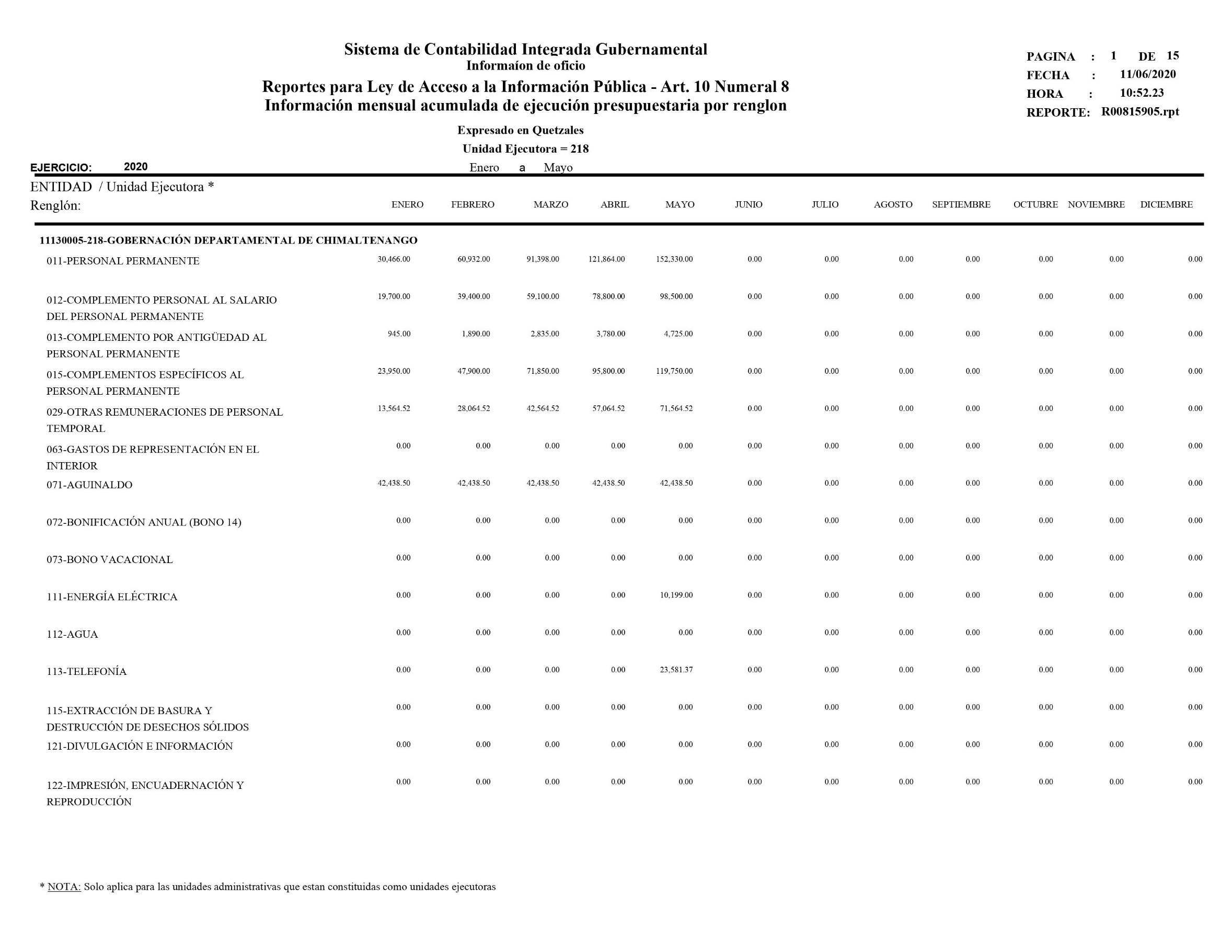 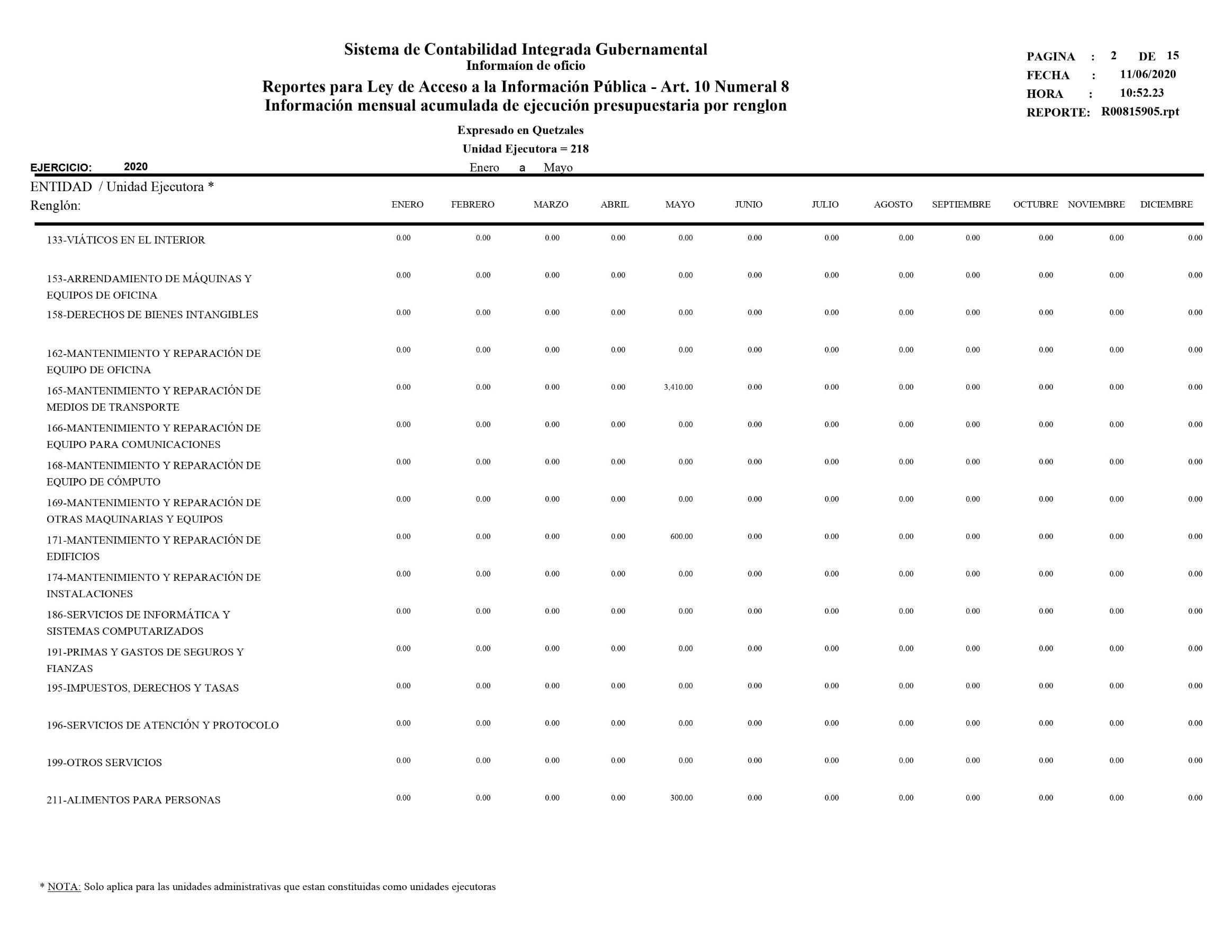 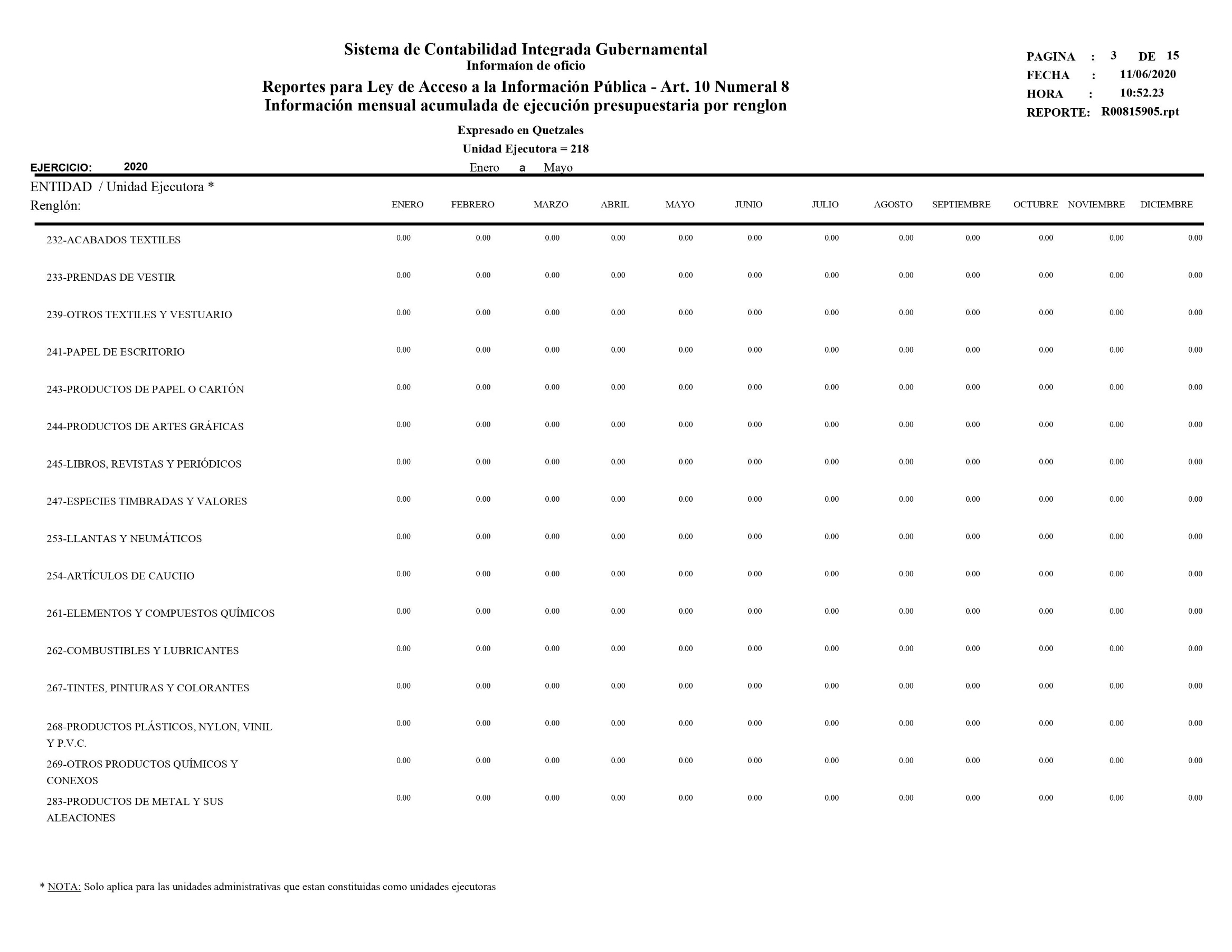 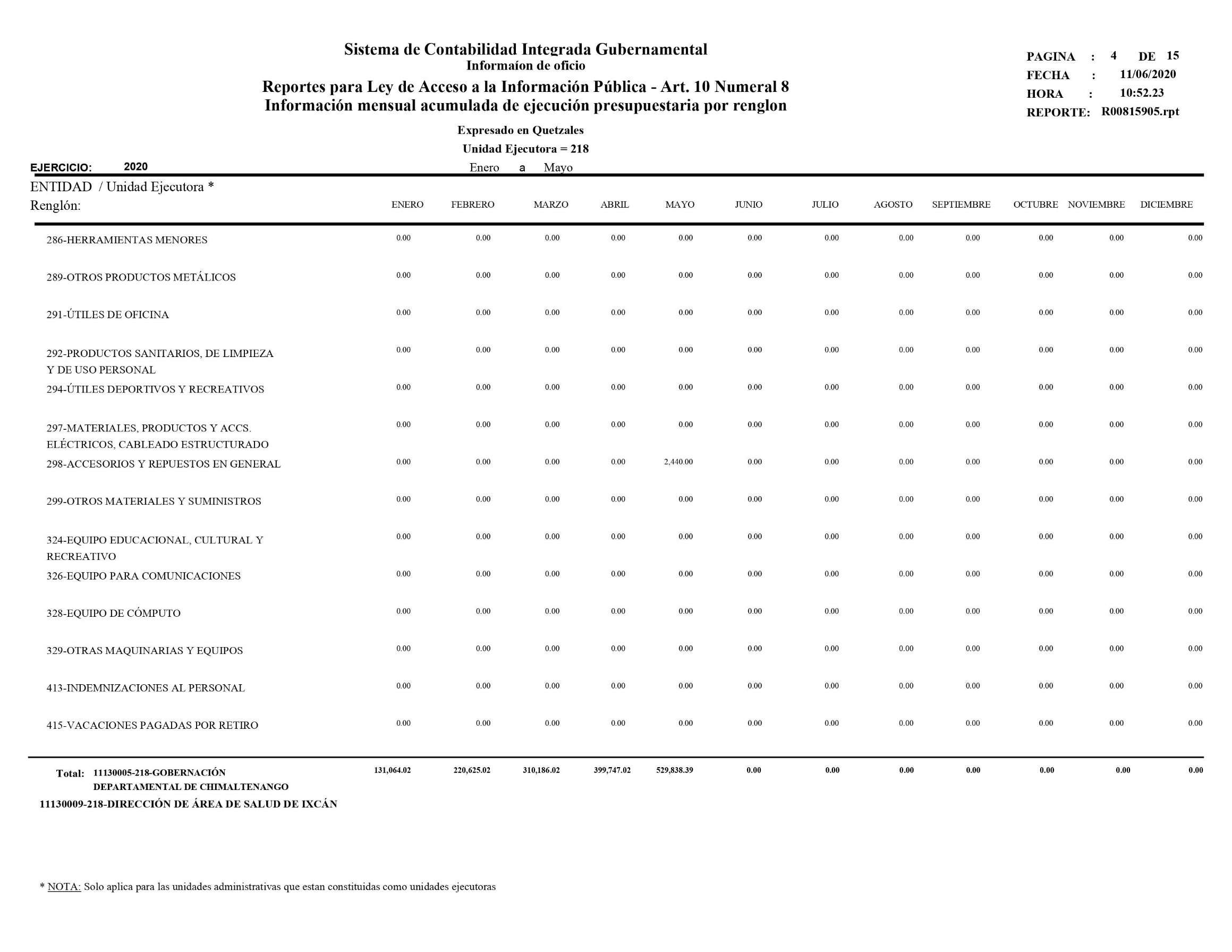 